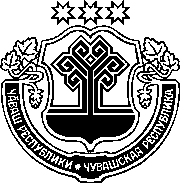 ЧӐВАШ РЕСПУБЛИКИН САККУНӖЧӐВАШ РЕСПУБЛИКИН "Чӑваш Республикинчи вырӑнти хӑй тытӑмлӑх органӗсен суйлавӗ ҫинчен" САККУННЕ УЛШӐНУСЕМ КӖРТЕССИ ҪИНЧЕНЧӑваш Республикин Патшалӑх Канашӗ2020 ҫулхи ҫу уйӑхӗн 26-мӗшӗнчейышӑннӑ1 статьяЧӑваш Республикин "Чӑваш Республикинчи вырӑнти хӑй тытӑмлӑх органӗсен суйлавӗ ҫинчен" 2003 ҫулхи чӳк уйӑхӗн 25-мӗшӗнчи 41 №-лӗ саккунне (Чӑваш Республикин Патшалӑх Канашӗн ведомоҫӗсем, 2003, 57 №; 2005, 63 №; 2006, 66, 70 №-сем; 2007, 73 №; 2009, 80, 82 №-сем; 2010, 85 №; 2011, 88 №; 2012, 92 (I том), 95 №-сем; "Республика" хаҫат, 2012, раштав уйӑхӗн 29-мӗшӗ; Чӑваш Республикин Саккунӗсен пуххи, 2013, 10 №; 2014, 9, 12 №-сем; 2015, 5 №; 2016, 4 №; 2017, 3 №; "Республика" хаҫат, 2018, 
ҫу уйӑхӗн 8-мӗшӗ, юпа уйӑхӗн 31-мӗшӗ; 2019, пуш уйӑхӗн 13-мӗшӗ, раштав уйӑхӗн 5-мӗшӗ; 2020, ака уйӑхӗн 29-мӗшӗ) ҫакӑн пек улшӑнусем кӗртес:1) 5 статьян 12-мӗш пунктӗнче "ултӑ уйӑхран" сӑмахсене "пӗр ҫултан" сӑмахсемпе улӑштарас;2) 8 статьяна ҫакӑн пек ҫырса 8-мӗш пункт хушса хурас:"8. Енчен те муниципаллӑ пӗрлӗхӗн представительлӗ органӗн тӗп суйлавне ирттермелли ҫул умӗнхи ҫулӑн утӑ уйӑхӗн 1-мӗшӗ тӗлне суйлавҫӑсен хисепӗ вӑтам нормӑран 20 процент ытла иртнине палӑртнӑ пулсан, муниципаллӑ пӗрлӗхӗн представительлӗ органӗ муниципаллӑ пӗрлӗхӗн суйлав комиссийӗн представленийӗ тӑрӑх ҫак статьян 4-мӗш пункчӗн требованийӗсемпе килӗшӳллӗн йӗркелес тӗллевпе сасӑлав кунӗччен тӑхӑр уйӑхран кая юлмасӑр суйлав округӗсен схемине тӳрлетӳ кӗртет. Кун пек чухне ҫак статьян 4-мӗш пунктӗнче кӑтартнӑ требованисене тивӗҫтермен округсене ҫеҫ тӳрлетӳсем кӗртеҫҫӗ. Енчен те ҫав тӳрлетӳсене пула ытти округсен чиккисем улшӑнаҫҫӗ пулсан, ҫавнашкал округсен чиккисене ҫак статьян 
4-мӗш пунктӗнче кӑтартнӑ требованисемпе килӗшӳллӗн улӑштарма пултараҫҫӗ. Суйлав округӗсен схемине ҫак статьян 4-мӗш пунктӗнче кӑтартнӑ требованисемпе килӗшӳллӗн йӗркелес тӗллевпе суйлав округӗсен схемине тӳрлетӳсем кӗртме тивнине пула суйлав округӗсен чиккисене 50 процентран ытла улӑштарма тивсен, муниципаллӑ пӗрлӗхӗн представительлӗ органӗ муниципаллӑ пӗрлӗхӗн суйлав комиссийӗн представленийӗ тӑрӑх пӗр мандатлӑ суйлав округӗсен ҫӗнӗ схемине ҫак пунктра кӑтартнӑ срокра ҫирӗплетет. Енчен те муниципаллӑ пӗрлӗхӗн представительлӗ органӗ кӑтартнӑ срокра суйлав округӗсен схемине тӳрлетӳ кӗртмесен е ҫӗнӗ схемӑна ҫирӗплетмесен, ҫав шутра муниципаллӑ пӗрлӗхӗн представительлӗ органӗ пулманнине пула, ҫавнашкал тӳрлетӳсене муниципаллӑ пӗрлӗхӗн суйлав комиссийӗ срок иртнӗ хыҫҫӑн вӑтӑр кунран кая мар суйлав округӗсен схемине (ҫавнашкал схемӑна ҫирӗплетеҫҫӗ) тӳрлетӳсем кӗртет. Ҫав тӳрлетӳсене кӑтартнӑ органӑн суйлав округӗн схемине (ҫавнашкал схемӑна ҫирӗплетмелле) кӗртмелле.";3) 23 статьяна ҫакӑн пек ҫырса 11-мӗш пункт хушса хурас:"11. Федераци саккунӗ ҫумне 6-мӗш, 71-мӗш тата 8-мӗш хушса ҫырнисемпе палӑртнӑ алӑ пустармалли хутӑн формине тӗпе хурса суйлавлӑ должноҫри ҫыннӑн должноҫӗн ятне, муниципаллӑ пӗрлӗхӗн представительлӗ органӗн ятне, муниципаллӑ пӗрлӗхӗн ятне, суйлав округӗн ятне тата (е) номерне кӑтартассине пырса тивекен пайра алӑ пустармалли хута ҫырса тултармалли тӗслӗхе ҫирӗплетет.";4) 24 статьяра:а) 8-мӗш пунктӑн пӗрремӗш абзацне "брошюра пек ҫӗлесе" сӑмахсем хыҫҫӑн "(пӗр папкӑра 100 листаран ытла мар)" сӑмахсем хушса хурас;ӑ) 9-мӗш пунктра:пӗрремӗш абзаца ҫакӑн пек ҫырса хурас:"9. Суйлавҫӑ алӑ пустармалли хута алӑ пусать тата хӑҫан алӑ пуснине кӑтартать, ҫавӑн пекех хӑйӗн хушаматне, ятне, ашшӗ ятне, ҫуралнӑ ҫулне (сасӑлав кунӗ тӗлне 18 ҫула ҫитнисем – ҫийӗнчен ҫуралнӑ числине тата уйӑхне), хӑй пурӑнакан вырӑн адресне, паспорт е гражданин паспорт вырӑнне усӑ куракан документ серине, номерне кӑтартать. Пурӑнакан вырӑн 
адресӗнче Федераци саккунӗн 2 статйин 5-мӗш ҫум пунктӗнче кӑтартнӑ мӗнле те пулин реквизит (Раҫҫей Федерацийӗн субъекчӗн, район, хула, халӑх пурӑнакан ытти вырӑн, урам ячӗ, ҫурт тата хваттер номерӗсем) пулмасан та пултарать, енчен те ҫакӑ суйлавҫӑ пурӑнакан вырӑна унӑн уйрӑмлӑхӗсене шута илсе тӗрӗс палӑртма чӑрмантармасть пулсан. Алӑ пустармалли хут ҫине алӑ пусакан тата хӑйӗн хушаматне, ятне, ашшӗ ятне тата хӑҫан алӑ пуснине кӑтартакан суйлавҫӑ ыйтнипе унӑн даннӑйӗсене алӑ пустармалли хут ҫине кандидата ырласа алӑ пуснисене пухакан ҫын ҫырса хума пултарать. Ку даннӑйсене алӑпа кӑна ҫыраҫҫӗ, кун пек чухне кӑранташпа усӑ курма юрамасть. Суйлавҫӑ унта хушаматне, ятне, ашшӗ ятне кӑтартса хӑй алӑ 
пусать тата хӑҫан алӑ пуснине кӑтартать. Енчен те суйлавҫӑ инвалид шутланать пулсан тата ҫавна пула алӑ пустармалли хут ҫине хӑйӗн хушаматне, ятне, ашшӗ ятне кӑтартса алӑ пусма тата хӑҫан алӑ пуснине кӑтартма пултараймасть пулсан, вӑл суйлав комиссийӗн членӗ, кандидат, суйлав пӗрлешӗвӗн полномочиллӗ представителӗ, финанс ыйтӑвӗсемпе ӗҫлеме полномочи илнӗ представитель, кандидатӑн, суйлав пӗрлешӗвӗн шаннӑ ҫынни шутланман урӑх суйлавҫӑран пулӑшу ыйтма пултарать. Кун пек чухне суйлавҫӑна пулӑшакан ҫыннӑн хушаматне, ятне, ашшӗ ятне, унӑн паспорчӗн е паспорт вырӑнне усӑ куракан докуменчӗн серине тата номерне алӑ пустармалли йӗркере кӑтартмалла. Суйлавҫӑ тӗрлӗ кандидатсене, кандидатсен списокӗсене ырласа алӑ пусма пултарать, анчах пӗр кандидата, кандидатсен пӗр списокне ырласа пӗр хутчен кӑна алӑ пусма пултарать.";иккӗмӗш абзаца ҫакӑн пек ҫырса предложени ҫырса хурас: "Пурӑнакан вырӑн адресӗнче Федераци саккунӗн 2 статйин 5-мӗш ҫум пунктӗнче кӑтартнӑ мӗнле те пулин реквизит (Раҫҫей Федерацийӗн субъекчӗн, район, 
хула, халӑх пурӑнакан ытти вырӑн, урам ячӗ, ҫурт тата хваттер номерӗсем) пулмасан та пултарать, енчен те ҫакӑ суйлавҫӑсем алӑ пуснисене пухакан ҫын пурӑнакан вырӑна унӑн уйрӑмлӑхӗсене шута илсе тӗрӗс палӑртма чӑрмантармасть пулсан.";тӑваттӑмӗш абзац хӑйӗн вӑйне ҫухатнӑ тесе йышӑнас;б) 14-мӗш пунктра:"ж" ҫум пунктра "саккунӗн;" сӑмаха "саккунӗн. Алӑ пустармалли хутра суйлавлӑ должноҫри ҫыннӑн должноҫӗн ятне, муниципаллӑ пӗрлӗхӗн представительлӗ органӗн ятне, муниципаллӑ пӗрлӗхӗн ятне, суйлав округӗн ятне тата (е) номерне, енчен те вӑл Федераци саккунӗн 37 статйин 81-мӗш пункчӗпе тата ҫак Сакккунӑн 23 статйин 11-мӗш пункчӗпе килӗшӳллӗн ҫирӗплетнӗ тӗслӗхпе тӳр килет пулсан, тӗрӗс кӑтартманни суйлавҫӑсем алӑ пуснисене тӗрӗс мар тесе йышӑнмалли сӑлтав пулмаҫҫӗ;" сӑмахсемпе улӑштарас;"и" ҫум пункта "ҫав алӑ пустармалли листана," сӑмахсем хыҫҫӑн "ҫавӑн пекех суйлавҫӑсем хӑйсен хушаматне, ятне, ашшӗ ятне хӑйсем алӑ пусса палӑртман чухне," сӑмахсем хушса хурас;5) 45 статьян 1-мӗш пуктӗнче "витӗмлӗ сӑлтавпа (сывлӑх япӑхнӑ, инвалид пулнӑ пирки) сасӑлав пӳлӗмне пыма пултарайман" сӑмахсене "витӗмлӗ сӑлтавпа (сывлӑх япӑхнӑ, инвалид пулнӑ пирки, пӑхакансӑр пурӑнайман ҫынна пӑхмалла пулнӑ пирки тата витӗмлӗ ытти сӑлтавпа сасӑлав пӳлӗмне пырайманнине пула) сасӑлав пӳлӗмне пыма пултарайман" сӑмахсемпе улӑштарас.2 статья1. Ҫак Саккун, ҫак Саккунӑн 1 статйин 2-мӗш пункчӗсӗр пуҫне, ӑна официаллӑ йӗркепе пичетлесе кӑларнӑ кун хыҫҫӑн вунӑ кун иртсен вӑя кӗрет.2. Ҫак Саккунӑн 1 статйин 2-мӗш пункчӗ 2020 ҫулхи авӑн уйӑхӗн 14-мӗшӗнчен пуҫласа вӑя кӗрет. 3. Чӑваш Республикин "Чӑваш Республикинчи вырӑнти хӑй тытӑмлӑх органӗсен суйлавӗ ҫинчен" 2003 ҫулхи чӳк уйӑхӗн 25-мӗшӗнчи 41 №-лӗ саккунӗн (ҫак Саккунпа улшӑнусем кӗртнӗ) 23, 24 тата 45 статйисен положенийӗсемпе ҫак Саккун вӑя кӗнӗ кун хыҫҫӑн ирттерме палӑртнӑ суйлавсене ирттернӗ май пуҫланнӑ право хутшӑнӑвӗсем тӗлӗшпе усӑ кураҫҫӗ. Шупашкар хули Чӑваш РеспубликинПуҫлӑхӗн тивӗҫӗсеневӑхӑтлӑха пурнӑҫлаканО. Николаев